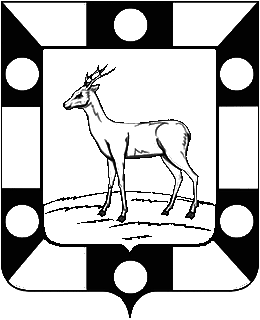 Собрание Представителей городского поселения Петра Дубрава муниципального района Волжский Самарской областиЧетвертого созываРЕШЕНИЕ     22.12. 2020г.								                № 28«Об утверждении структуры Собрания представителей городского поселения Петра Дубрава муниципального района ВолжскийСамарской области»В соответствии с Федеральным Законом «Об общих принципах организации местного самоуправления в Российской Федерации» №131 от 06.10.2003г.,  Уставом городского поселения Петра Дубрава муниципального района Волжский Самарской области                                                                                                        	Собрание представителей городского поселения Петра Дубрава муниципального района Волжский Самарской области решило:	1. Утвердить структуру Собрания представителей городского поселения Петра Дубрава муниципального района Волжский Самарской области согласно приложению к данному решению.           2. Решение Собрания представителей городского поселения Петра Дубрава № 10 от 06.11.2015 г. считать утратившим силу.          3. Настоящее Решение опубликовать в печатном средстве информации городского поселения Петра Дубрава  «Голос Дубравы». 4. Настоящее Решение вступает в силу со дня его принятия.Глава городского поселения                                      В.А.Крашенинников                                                                                                                                                                   Председатель Собрания Представителей                           Л.Н.Ларюшина                                                                       